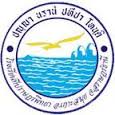 แบบบันทึกการสัมภาษณ์
โรงเรียนทีปราษฎร์พิทยา  อำเภอเกาะสมุย  จังหวัดสุราษฎร์ธานี
ภาคเรียนที่ ........... ปีการศึกษา ...........................ชื่อ - สกุล ผู้ถูกสัมภาษณ์........................................................................................................................เกี่ยวข้องกับนักเรียน ชื่อ – สกุล .......................................................................ชั้น ............. เลขที่ ......วัน เดือน ปี ที่สังเกตนักเรียน ............................................................................ เวลา ..........................สถานที่สัมภาษณ์....................................................................................................................................วัตถุประสงค์ของการสัมภาษณ์ คือ ........................................................................................................................................................................................................................................................................................................................................................................................................................................สรุปผลจากการสัมภาษณ์................................................................................................................................................................................................................................................................................................................................ข้อสังเกต................................................................................................................................................................................................................................................................................................................................ข้อเสนอแนะ................................................................................................................................................................................................................................................................................................................................ นัดสัมภาษณ์ครั้งต่อไปเรื่อง ...................................................... สถานที่................................................วัน เดือน ปีที่นัดสัมภาษณ์ ..................................................... เวลา ..................................................น.ลงชื่อ ..................................................... ผู้สัมภาษณ์
(..........................................................)
................/........................./................
